WIN THE DAY!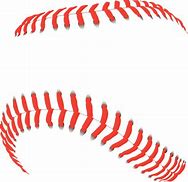  DATEOPPONENTLOCATIONJVVFEB.4SATLA PRYOR (scrimmage)PEARSALL11AMFEB. 7TUESDAYRANDOLPH(scrimmage)PEARSALL5PM5PMFEB. 10FRIDAYPOTH (scrimmage)PEARSALL5PMFEB. 14TUESDAYSW LEGACY (scrimmage)SW LEGACY5PM5PMFEB. 20MONDAYCRYSTAL CITY ###JV/VARPEARSALL5PM7PMFEB. 23-25THUR-SATMAVERICK BASEBALL CLASSICVAR ONLYPEARSALLTBAFEB. 23-25THUR-SATFLORESVILLE JV TOURNAMENTJV ONLYFLORESVILLETBAFEB. 28TUESDAYANTONIAN  +++JV/VARPEARSALL5PM7PMMAR. 2-4THUR-SATSOUTHTEXAS SLUGFESTVAR. ONLYMEDINA VALLEYTBAMAR. 3FRIDAYBANDERAJV ONLYBANDERA5PMMAR. 7TUESDAY@ POTHJV/VARPOTH4:30PM7PMMAR. 10FRIDAYFLORESVILLE**JV/VARPEARSALL4:30PM7PMMAR. 14TUESDAY@UVALDE**JV/VARUVALDE11AM1:15PMMAR.17FRIDAYCARRIZO SPRINGS**JV/VARPEARSALL4:30PM7PMMAR. 21TUESDAY@PLEASANTON**JV/VARPLEASANTON4:30PM7PMMAR. 24FRIDAYDEVINE**JV/VARPEARSALL4:30PM7PMMAR. 28TUESDAY@SOMERSET**JV/VARSOMERSET4:30PM7PMMAR. 31FRIDAYBYEAPRIL 6THURSDAY@FLORESVILLE**JV/VARFLORESVILLE4:30PM7PMAPRIL 11TUESDAYUVALDE**JV/VARPEARSALL4:30PM7PMAPRIL 14FRIDAY@CARRIZO SPRINGS**JV/VARCARRIZO SPRINGS4:30PM7PMAPRIL 18TUESDAYPLEASANTON**JV/VARPEARSALL4:30PM7PMAPRIL 21FRIDAY@DEVINE**JV/VARDEVINE4:30PM7PMAPRIL 25TUESDAYSOMERSET**  ^^JV/VARPEARSALL4:30PM7PMAPRIL 28FRIDAYHONDO (tentative)JV/VARPEARSALL4:30PM7PM** District Game                                 +++ TEACHER APPRECIATION        NIGHT          ^^ SENIOR NIGHT### MILITARY/FIRST RESPONDER NIGHT** District Game                                 +++ TEACHER APPRECIATION        NIGHT          ^^ SENIOR NIGHT### MILITARY/FIRST RESPONDER NIGHTHead Coach:   Ray TalamantesHead Coach:   Ray TalamantesHead Coach:   Ray Talamantes                Superintendent: Dr. Nobert Rodriguez                Superintendent: Dr. Nobert Rodriguez                Superintendent: Dr. Nobert Rodriguezemail: ray.talamantes@pearsallisd.orgemail: ray.talamantes@pearsallisd.orgemail: ray.talamantes@pearsallisd.orgAthletic Director:  Rey RamirezAthletic Director:  Rey RamirezAssistant Coaches:  Nick FingerAssistant Coaches:  Nick FingerAssistant Coaches:  Nick Finger                 Principal: Sandra Nix                 Principal: Sandra Nix